「嘉義縣辦理再生能源設置行動專案計畫」再生能源推廣說明會活動簡章活動目的嘉義縣政府積極推動再生能源，本縣位處台灣中南部，陽光豐沛，日照充足，其地理環境具相對優勢，具有良好的太陽能發電條件，期望透過綠能政策，達成非核家園之目標。全台老年人口比例最高的嘉義，為了能提供高齡長者更好的安養服務，除了利用硬體設施與志工人力，並結合社會資源，針對長者不同需求，規畫服務方案，以期達到「老者安之」的目標，讓銀髮族群享有尊嚴、活力之日常生活。此外，利用安養機構或照護中心閒置屋頂規劃出租太陽能光電板獲得售電收入，既能提升建築美觀，又能隔絕陽光照射降低室內溫度，節省設施用電成本，創造綠能加值。近年來配合中央能源政策，加速再生能源發展，嘉義縣110年配合中央推動「綠能屋頂 全民參與」專案，由縣政府遴選優質營運商，協助轄區內有意願之住戶及工商服務業者免費設置太陽光電系統，以「民眾零出資、政府零補助」做為推動原則。因此，藉由本次說明會廣邀一般民眾參與，以減緩民眾對於再生能源設置疑慮，並了解本縣綠能政策推行方向，以促進嘉義綠能產業發展。辦理單位：主辦單位：嘉義縣政府經濟發展處承辦單位：新系環境技術有限公司活動時間與地點: (一)時間：111年4月26日(二)下午1:50～3：30(二)地點：嘉義縣新創基地一樓階梯教室(嘉義縣朴子市學府路二段52之16號)參加對象：療養院、養護中心、長期照護中心、安養院、身心障礙社福機構、托嬰中心、居家照護所、產後護理之家、有意願設置屋頂型太陽光電板之安養機構業主或一般民眾等。活動議程表：活動報名表時間議題單位13：50~14：00報到、領取資料嘉義縣政府經濟發展處新系環境技術有限公司14：00~14：10長官致詞主辦單位14：10~14：30嘉義縣再生能源政策及綠能屋頂推動宣導說明新系環境技術有限公司14：30~15：10光電業者實例經驗分享得禾能源股份有限公司15：10~15：30有獎徵答、民眾提問及回應全體人員15：30~散會散會嘉義縣政府再生能源推廣說明會 嘉義縣政府再生能源推廣說明會 活動時間/地點111年4月26日下午1:50~3:30嘉義縣新創基地一樓階梯教室(嘉義縣朴子市學府路二段52之16號) (嘉義縣朴子市學府路二段52之16號)報名資訊姓	名：	                單位/職稱：_____________聯絡電	話：                E-mail：	                            報 名 方 式請於111年4月23日前將報名表透過下列方式之一傳至本公司，或掃描右方QR Code完成報名後，請來電確認。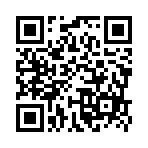 e-mail：clover.ncet@gmail.com 傳真：05-3621201網路報名：https://forms.gle/nwhGiEYqCD69YEG58聯絡人：05-3625699，佘小姐請遵守防疫相關規定，全程配戴口罩，如有發燒及相關症狀者請勿前往。全程參與會後提供餐盒一份。